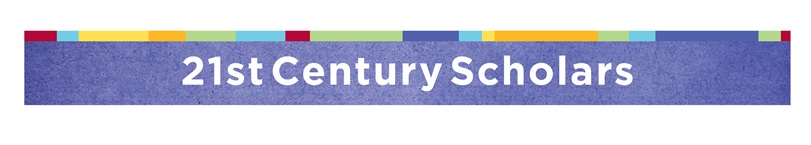 
Atención: Padres de alumnos del 7 y 8 grado:Quizá sus hijos sean elegibles para una beca universitariaEl programa de 21st Century Scholarship (Estudiantes del siglo 21) de Indiana ofrece a estudiantes elegibles (según el nivel de ingresos) hasta cuatro años de beca para asistir a una universidad autorizada de Indiana después de haberse graduado de la preparatoria. En la preparatoria los alumnos estarían conectados con programas y recursos para ayudarlos a planear, preparar y pagar la universidad. Una vez ingresados en la universidad, los alumnos reciben el apoyo para completar sus estudios universitarios y para conectarlos con oportunidades de trabajos. Alumnos del 7 y 8 grado, cuyas familias califiquen según las normas de ingresos elegibles, pueden aplicar para ser un alumno del Siglo 21. Aplicaciones se deben entregar antes del 30 de Junio del año 8 escolar del estudiante.Como estudiante elegido, usted se compromete a:Cumplir con el programa Scholar Success Program (programa éxito escolar) que incluye actividades en cada nivel escolar en la preparatoria para ayudarle a planear, preparar y pagar
su carrera universitaria.Graduarse de una preparatoria acreditada del estado de Indiana con un diploma de “Core 40” mínimo y un promedio escolar de 2.5 de 4.0.No usar drogas ilegales, cometer un crimen, un acto de delincuencia, o consumir bebidas alcohólicas antes de los 21 años.Llenar y registrar el FAFSA (Solicitud Gratuita de Ayuda Federal para Estudiantes) a más tardar para el 15 de Abril como estudiante de 4º año de la prepa, y cada año que sigue, hasta graduarse de la universidad.Aplicar a una universidad elegible de Indiana mientras estés en el 4º (ultimo) año de la prepa, y matricularse como estudiante de tiempo completo dentro de un año después de graduarse de la prepa.Mantener Satisfactory Academic Progess (requisitos de satisfacción académica) según los estándares establecidos por su universidad. Completar 30 horas acreditadas por cada año escolar universitario, manteniendo un progreso normal para graduarse a tiempo (4 años). Usted puede aplicar por internet en Scholars.IN.gov y proveer:¿Preguntas?Hable al 1-888-528-4719 o mande un correo electrónico a scholars@che.in.gov.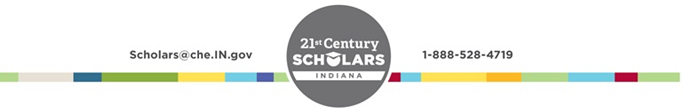 Número de Seguro Social, fecha de nacimiento y dirección (domicilio)Número de Seguro Social de los padres y/o apoderados legales, o ITIN en dado caso.Ingresos totales en bruto para todos los miembros de la familia. Si aplica después del 31 de Diciembre 2018, use el ingresos total de 2018.Correo electrónico vigente (disponible gratis en yahoo.com; gmail.com; Hotmail.com; y live.com).21st Century Scholars Program 
Guía de ingresos (2018-2019)
